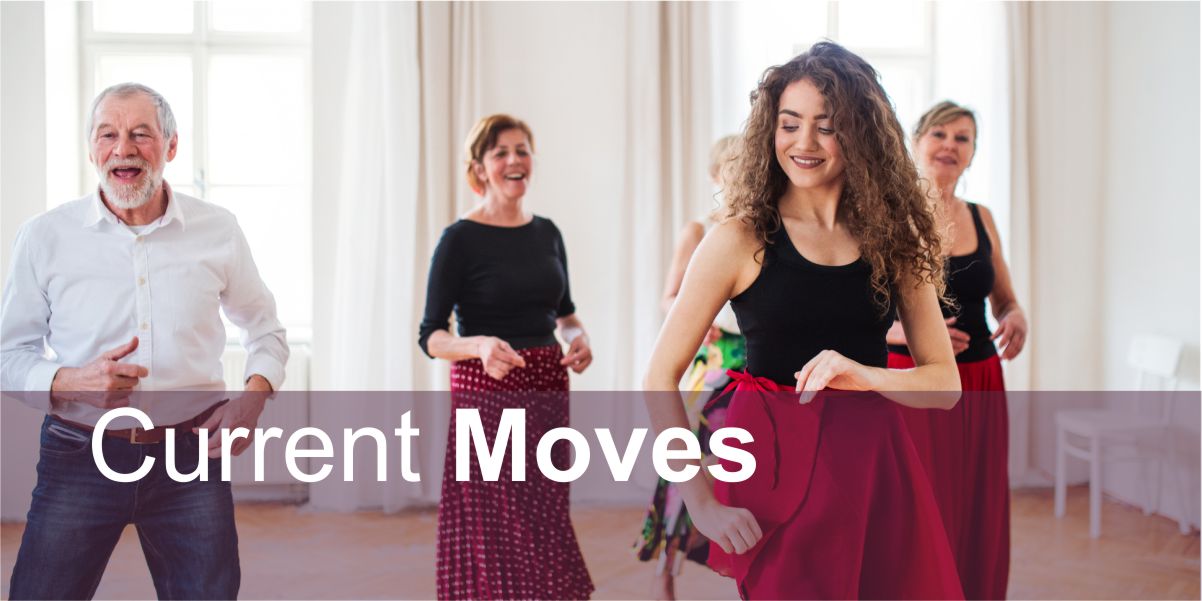 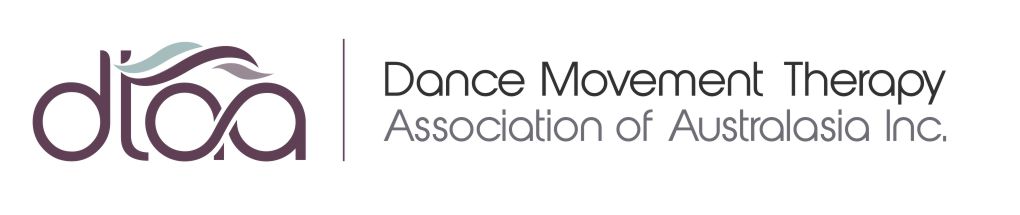 CONTENT SUBMISSION FORM
CURRENT MOVES e-BULLETIN
(Item to be considered for Current Moves edition)

The DTAA’s Current Moves editions are designed to provide information for the Australian dance movement therapy community about upcoming events and opportunities.Current Moves Editions will be launched every 2 months.Cost: Free to current DTAA Financial MembersNon Members: $25 per advert per edition published (Refer payment details below)The Current Moves e-Bulletin is published every 2 months.  Special Announcement Editions may be sent more frequently. Refer table for approximate Launch Dates/Content Deadlines. 
Note: Dates can be subject to change.NON MEMBER PAYMENT DETAILSPayment Methods: (Please CIRCLE your payment preference)SUBMIT YOUR FORMPlease email form to:
Donna Parker
DTAA Administration 
admin@dtaa.org.auDTAA reserves the right to decline submissions that do not align with DTAA/DMT policy and pending volume of content requested for insertion.DTAA takes no responsibility for errors or omissions in Current Moves copy.Date Submitted to DTAA:Your Details:DTAA Member:Yes     /     No Name:Company:Email:Website:Telephone:Current Moves Edition:(Refer Edition Dates below)Date of Event/Time:Article/Event Title:Content:(A brief introduction to your event/article - Please limit content to approx. 150 Words)Read More Links can be added to take the reader to the full details.Read More Links:Image:(Please insert image here or attach to email.  Image resolution must be no lower than 72PPI)Comments to Designer:Edition Launch DateDeadline for Content27 May 202117 May 202128 July 202118 July 202129 September 202119 September 202127 November 202117 November 2021
(Last Edition for Member Contribution for the Year)14 December 2021Office Use Only
Christmas Closure Notice27 January 202217 January 202230 March 202220 March 2022EFT:I have paid EFT to Dance Movement Therapy AssociationBank: WESTPACBranch: Middle BrightonBSB: 033 095 / Account No: 330 037Amount: $25.00Your EFT REFERENCE CODE: (Please ensure you use your SURNAME as the reference code to easily identify your payment)PAYPAL:Please issue a PAYPAL INVOICE for $25.00 to the email address listed above.